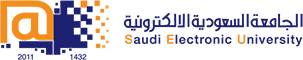 College of Administrative and Financial SciencesAssignment 1Deadline: 16/10/2020 @ 23:59For Instructor’s Use onlyInstructions – PLEASE READ THEM CAREFULLY The Assignment must be submitted on Blackboard (WORD format only) via allocated folder.Assignments submitted through email will not be accepted.Students are advised to make their work clear and well presented, marks may be reduced for poor presentation. This includes filling your information on the cover page.Students must mention question number clearly in their answer.Late submission will NOT be accepted.Avoid plagiarism, the work should be in your own words, copying from students or other resources without proper referencing will result in ZERO marks. No exceptions. All answered must be typed using Times New Roman (size 12, double-spaced) font. No pictures containing text will be accepted and will be considered plagiarism).Submissions without this cover page will NOT be accepted. Demonstrate the concept of operations functions, supply chain strategy and issues required for a new production design.Exhibit the factors to determine the production and service processes. Demonstrate process-flow analysis, process design solutions, operations strategies in the business operation.Exhibit effective leadership skills and teamwork capacity in making decisions, re location and layout strategies, taking cognizance of human resources and work methods/job designAssignment Question(s):						(Marks 10)Describe the nature of operations management in the following organizations. In doing this:Describe the operation process of the production system ( input, transformation and output). Identify operations decisions (process, quality, capacity, inventory and supply chain).A Plastic manufacturing An external accountant office (Marks 8) (word count maximum:500)Take a tour of the Woodart factory answer the following questions:Describe the process used? (Marks 1) What alternative process can be used in Woodart factory? (Marks 1) (word count maximum: 100)             https://www.youtube.com/watch?v=SFomXXXYMXw&ab_channel=WoodartPresentsAnswer:Course Name: Operation ManagementStudent’s Name: Course Code: MGT311Student’s ID Number: Semester: 1stCRN: Academic Year: 1441/1442 HAcademic Year: 1441/1442 HInstructor’s Name: Instructor’s Name: Students’ Grade:  Level of Marks: 